Cuma Hutbesi 24.10.2014Günahlardan Sakınmak!وَذَرُوا ظَاهِرَ الْإِثْمِ وَبَاطِنَهُ إِنَّ الَّذِينَ يَكْسِبُونَ الْإِثْمَ سَيُجْزَوْنَ بِمَا كَانُوا يَقْتَرِفُونَ- Muhterem Müslümanlar!Bu haftaki hutbemizde gizli veya alenî olarak işlenen her günahın netice itibariyle bir masiyet olduğu hatırlatılacaktır.Aziz kardeşlerim!Bilelim ki, kul noksandır ve bu noksanlığından dolayı da hata yapar, kusur işler. Noksan sıfatlardan münezzeh ve bütün kemal sıfatlarıyla muttasıf olan Rabbimiz ise affedicidir ve kulların kusurlarını affetmeyi sever. Her insan bilerek veya farkında olmaksızın kusur işler, günaha düşer. Bu ise çoğu kez ya doğrudan rabbinin bir emrine karşı gelmekle veya başka bir kişinin hakkına girmek suretiyle gerçekleşir.Değerli Cemaat!Durum böyle iken, yapılacak olan iş bellidir; tövbe etmek! Böyle bir duruma düşmüşsek, işlediğimiz kusur sebebiyle nâdim olmuş bir şekilde Rabbimizden af dileriz. Başkasının hakkına girmiş isek, hatamızı aynı türden bir davranış ile telafi ederiz. Aksi takdirde hatada ısrar etmiş sayılırız ki bu da kalıcı marazlar doğurur ve bizleri âdeta içinden çıkılması imkansız bir girdaba sürükler. Kalbimiz kararır, katılaşır ve artık işlediğimiz günahlara karşı duyarsızlaşırız. Her işlediğimiz günahla Allah’a olan bağımızı zayıflatmış oluruz. Bu ise bizim manevi intiharımız olur. Allah (c.c.) bizleri muhafaza buyursun!Hak Teâlâ (c.c.), Kur’ân-ı Mübîn’de, insanın iyiliğe olduğu kadar kötülüğe ve günaha da meyilli olarak yaratıldığını bildiriyor. Ardından kurtulanların ise ancak, kendisini kötülüğe sevk eden nefsini tezkiye edenlerin, yani nefsini bütün günahlardan ve kötülüklerden arındıranların olduğunu haber veriyor. Bunu yapmayanların ise, ziyana uğrayanların ta kendileri olduğunu bildiriyor. Demek ki, kusur ve günah işlemeye elverişli yaratılan bizler, bu eksikliğimizi, nefsimizi temizlemekle telafi etme imkânına sahibiz. Aksi takdirde nefsimizin bize kötülüğü emretmesinden asla âzâd olamayız.Muhterem kardeşlerim!Her ne kadar günahları açık işlenenler ile gizli işlenenler şeklinde ikiye ayırmak mümkünse de, ve her ne kadar günahı alenen işlemektense, vukû bulduğunda gizli tutmanın daha münasip olduğu söylense de, günah her zaman günahtır. İrademizle işlediğimiz her günah rabbimize karşı bir isyan, bir itaatsizlik hali olması yanında, başkasına ve en nihayetinde kendimize karşı gerçekleştirdiğimiz bir haksızlık, bir zulümdür. Zannetmeyelim ki günah gizli işlendiğinde hesabı sorulmaz. Her bir günah, ister gizli isterse de aşikâr olarak işlenmiş olsun, bir gün önümüze getirilecektir. Kur’ân-ı Hakîm’de şöyle buyrulur: “Günahın açığını da gizlisini de bırakın! Çünkü günah işleyenler, yaptıklarının cezasını mutlaka çekeceklerdir.”Muhterem Cemaat!Rabbimiz’in buyruğunu işittik; işlediğimiz her türlü günahın karşılığını bir gün önümüzde bulacağız. Nitekim hiçbir amelin hesapsız kalmayacağı Mahkeme-i Kübrâ’dan kaçış olmayacak. Aslında kalbinde zerre kadar iman nuru olan kişinin dünya hayatında da kaçacak bir yeri yoktur. Zira, kim işlediği günahı kendi nefsinden gizli tutabilir ki? Ya da günahında ısrarcı olan kaç kişi, kararan kalbini temiz tutmaya muktedir olmuştur? Öyleyse ne açıktan ne de gizli olarak, hiçbir günah amelimiz haline gelmesin!Cumanız mübarek olsun! 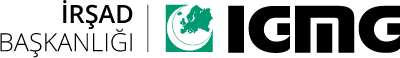 Sermon du Vendredi, 24.10.2014Se préserver des péchésوَذَرُوا ظَاهِرَ الْإِثْمِ وَبَاطِنَهُ إِنَّ الَّذِينَ يَكْسِبُونَ الْإِثْمَ سَيُجْزَوْنَ بِمَا كَانُوا يَقْتَرِفُونَ- Chers Musulmans !Cette semaine, notre sermon va nous rappeler que chaque péché commis en secret ou ouvertement, donne lieu à une révolte.Très Chers Frères !Sachons que l’Homme n’est pas parfait et de ce fait, il commet des fautes et des erreurs. Quant à notre Seigneur, qui est loin du moindre défaut et qui est détenteur de tous les attributs parfaits, Il est miséricordieux et aime pardonner les erreurs de Ses serviteurs. Consciemment ou inconsciemment, Toute personne commet des erreurs et des péchés. Et ceci arrive souvent soit en désobéissant à un commandement du Seigneur, soit en violant le droit d’autrui.Chers Fidèles ! Dans ce cas, ce qu’il faut faire est claire : se repentir ! Si l’on se trouve dans une telle situation, nous devons demander pardon à notre Seigneur en regrettant le péché commis. Et si nous avons violé le droit d'autrui, nous devons lui rendre son droit pour rattraper notre erreur. Le cas contraire serait considéré comme une insistance dans l'erreur, et cela entrainerait des problèmes permanents qui nous conduiraient dans un tourbillon dont l’issue serait impossible. Notre cœur s'assombrirai, s'endurcirai et au final, nous deviendrions insensible face aux péchés. Par chaque péché que nous commettons, nous affaiblissons notre lien avec Allah -Azze We Djelle-. Cela sera notre suicide spirituel, qu’Allah nous en protège !Dans le Coran, Allah -Azze We Djelle- nous indique que l’Homme a été créé avec des tendances aussi bien pour commettre le bien que le mal et les péchés. Ensuite, Il nous informe que seuls ceux qui purifieront leur âme des péchés et des mauvaises choses ainsi que de ce qui les conduits vers le mal seront parmi les bienheureux. Quant à ceux qui ne réaliseront pas cette purification, ils seront parmi les perdants. Cela signifie que nous avons été créés avec la capacité de commettre des erreurs et des péchés, mais que nous avons également la capacité de compenser ces défaillances en purifiant nos âmes. Dans le cas contraire, nous n’aurions jamais pu nous libérer du mal que nous ordonne notre âme.Mes Chers Frères !Bien qu'il soit possible de séparer les péchés sous la forme de péché commis ouvertement ou en secret, et bien que lorsqu’il a lieu, il vaut mieux qu’il soit commis secrètement plutôt qu’ouvertement, un péché reste un péché. Chaque péché que nous commettons en étant conscient est une situation de désobéissance et de révolte envers Allah. Mais c’est aussi et surtout une injustice et une oppression envers autrui et nous-même. Ne croyons pas que les péchés commis en secret ne seront pas jugés. Qu’il soit commis ouvertement ou en secret, chaque péché va nous retrouver un jour. Il est dit ainsi dans le Noble Coran : « Tachez de fuir le péché, qu’il soit apparent ou caché, car ceux qui commettent le péché subiront le châtiment selon ce qu’ils auront commis. »Chers Fidèles !Nous avons entendu les commandements de notre Créateur. Nous allons un jour nous retrouver face à toute sorte de péché que nous aurons commis. En effet, il n’y aura pas d’échappatoire le jour du grand tribunal où aucun acte ne sera laissé sans jugement. En réalité, il n’y a pas non plus d’échappatoire dans ce bas-monde pour celui qui porte en lui la moindre lumière de foi. En effet, qui peut bien se cacher à lui-même le péché qu’il commet ? Ou alors, combien de personnes insistant dans le péché ont la capacité de garder leur cœur propre ? Dans ce cas, que ce soit ouvertement ou en secret, ne commettons aucun péchés ! Je vous souhaite à tous un vendredi plein de bénédictions. 